Памятка для школьников по ПДДЗнай и обязательно соблюдай следующие правила дорожного движения: - ходи только по тротуару, придерживаясь правой стороны; - там, где нет тротуаров, иди по левому краю дороги, навстречу движущемуся транспорту; - подчиняйся сигналам светофора и только при зеленом свете переходите улицу; - прежде, чем начать переход, убедитесь в его безопасности; - не выходи внезапно перед идущим транспортом: помни, никакая машина мгновенно остановиться не может.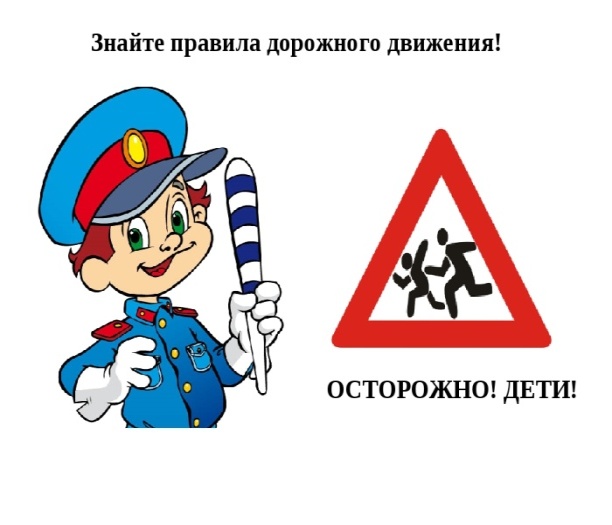 Дорогие ребята!Изучите и запомните эти требования Правил дорожного движения: - переходя улицу, следите за сигналами светофора; - никогда не перебегайте улицу перед близко движущимся транспортом; - пересекать проезжую часть разрешается по пешеходным переходам и на перекрестках по линии тротуаров или обочин; - стоящий автобус, троллейбус, автомобиль нельзя обходить ни спереди, ни сзади, а необходимо дойти до пешеходного перехода или перекрестка; -опасно устраивать игры вблизи дороги, а также выбегать на проезжую часть из – за  зданий, деревьев, стоящего транспорта; - на велосипеде можно кататься только во дворах или на  специально оборудованных площадках. Ездить на велосипеде по дорогам разрешается только с 14 лет. 